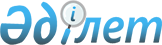 О внесении изменения в постановление акимата Атбасарского района от 4 июня 2009 года № а-6/143 "Об организации и обеспечении очередного призыва граждан на срочную воинскую службу в апреле-июне и октябре-декабре 2009 года"
					
			Утративший силу
			
			
		
					Постановление акимата Атбасарского района Акмолинской области от 20 ноября 2009 года № а-11/301. Зарегистрировано Управлением юстиции Атбасарского района Акмолинской области 23 декабря 2009 года № 1-5-126. Утратило силу - постановлением акимата Атбасарского района Акмолинской области от 4 февраля 2010 года № а-2/28

      Сноска. Утратило силу - постановлением акимата Атбасарского района Акмолинской области от 4 февраля 2010 года № а-2/28      В соответствии с Законами Республики Казахстан от 23 января 2001 года «О местном государственном управлении и самоуправлении в Республике Казахстан», от 8 июля 2005 года «О воинской обязанности и воинской службе», акимат Атбасарского района ПОСТАНОВЛЯЕТ:



      1. Внести в постановление акимата Атбасарского района «Об организации и обеспечении очередного призыва граждан на срочную воинскую службу в апреле-июне и октябре-декабре 2009 года» от 4 июня 2009 года № а-6/143 (зарегистрировано в Реестре государственной регистрации нормативных правовых актов № 1-15-118, опубликовано 10 июля 2009 года в газетах «Атбасар», «Простор») следующее изменение:

      в приложении 1 к вышеуказанному постановлению:

      ввести в состав районной призывной комиссии Рысакову Дамелю Акпашевну, медицинскую сестру приемного покоя государственного коммунального казенного предприятия «Атбасарская центральная районная больница» при управлении здравоохранения Акмолинской области-секретарем призывной комиссии (по согласованию);

      вывести из состава районной призывной комиссии Храпатую Елену Николаевну.



      2. Действие настоящего постановления распространяется на правоотношения возникшие с 21 октября 2009 года.



      3. Контроль за исполнением данного постановления возложить на заместителя акима Атбасарского района Каженова Ж.Г.



      4. Настоящее постановление вступает в силу со дня государственной регистрации в управлении юстиции Атбасарского района и вводится в действие со дня официального опубликования.      Аким

      Атбасарского района                        Р.Аубакиров      СОГЛАСОВАНО:      Начальник государственного

      учреждения «Отдел внутренних

      дел Атбасарского района

      Департамента внутренних дел

      Акмолинской области

      Министерства внутренних дел

      Республики Казахстан»                      М.Абдрахманов      Главный врач государственного

      коммунального казенного

      предприятия «Атбасарская

      районная поликлиника»

      при управлении здравоохранения

      Акмолинской области                        С.Панасюра      Главный врач государственного

      коммунального казенного

      предприятия «Атбасарская

      центральная районная

      больница» при управлении

      здравоохранения

      Акмолинской области                        Т.Махамбетова      Начальник государственного

      учреждения «Объединенный

      отдел по делам обороны

      города Атбасар

      Акмолинской области»                       А.Аубакиров
					© 2012. РГП на ПХВ «Институт законодательства и правовой информации Республики Казахстан» Министерства юстиции Республики Казахстан
				